Publicado en Madrid el 20/01/2022 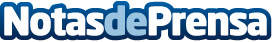 CAP CANA celebra 20 años con logros que le posicionan como marca paísLa Ciudad Destino Cap Cana anunció el inicio formal de la celebración del 20 aniversario de su fundación en un acto celebrado durante el marco de la Feria Internacional de Turismo (FITUR), que contó con la presencia del presidente de la República Dominicana, Luis Abinader Corona y el ministro de Turismo, David ColladoDatos de contacto:Cap Cana655174313Nota de prensa publicada en: https://www.notasdeprensa.es/cap-cana-celebra-20-anos-con-logros-que-le Categorias: Internacional Finanzas Viaje Turismo http://www.notasdeprensa.es